Cesta za živou vodou  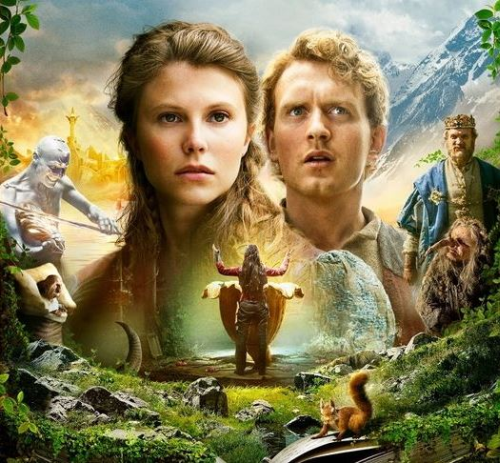 (Askeladden - I Soria Moria slott / The Ash Lad 2) Premiéra: 30. 1. 2020Maipo Film, Nórsko, 2019 Réžia: Mikkel Brænne SandemoseScenár: Aleksander Kirkwood BrownKamera: Trond TønderHudba: Ginge AnvikHrajú: Vebjørn Enger, Eili Harboe, Mads Sjøgård Pettersen, Elias Holmen Sørensen, Thorbjørn HarrFantasy rozprávka Cesta za živou vodou voľne nadväzuje na predchádzajúci film Cesta za kráľom Trollov, v ktorom sme prvýkrát stretli dobrosrdečného Espena, jeho dvoch bratov, krásnu a odvážnu princeznú Kristin. Statočného Espena teraz čaká ešte väčšie dobrodružstvo. Vydáva sa totiž hľadať živú vodu, aby zachránil svojich bratov aj Kristíniných kráľovských rodičov. Espenove nové dobrodružstvo začína trošku nešťastne. Kristínini rodičia, kráľ Erik a kráľovná Viktória, sú otrávení a z tohto hrozného činu sú falošne obvinení obaja Espenovi bratia. Obaja nešťastníci sú ihneď uvrhnutí do väzenia a čakajú na popravu. To by ale nebol Espen, aby nenašiel spôsob, ako zložitú situáciu vyriešiť! Presvedčí princeznú Kristin, aby sa s ním vydala hľadať bájny zámok Soria Moria, ktorý je vraj celý postavený z rýdzeho zlata. Tu sa podľa dávnych povestí ukrýva prameň zázračnej živej vody a s jej pomocou chce Erik zachrániť život kráľa a kráľovnej  a aj svojich bratov. Ale existuje vôbec taký zámok? Nie je to len fikcia? A je v ňom naozaj živá voda? Espen musí konať rýchlo, v pätách je mu totiž banda zlých Dánov, ktorí nenávidia ich kráľovstvo viac než čokoľvek iné a chcú Espena a Kristin za každú cenu zastaviť. Pokiaľ Espen a Kristin nebudú úspešní, bude to znamenať koniec nielen pre bratov a kráľovstvo, ale možno aj pre celý svet!Prístupnosť: 	nevhodné pre vekovú kategóriu maloletých do 12 rokovŽáner:	fantasy rozprávkaVerzia: 	český dabing Stopáž:	99 minútFormát:	2D DCP, zvuk 5.1Monopol do:	30. 10. 2029